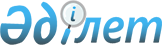 О признании утратившим силу решения Жамбылского областного маслихата от 7 октября 2016 года № 5-8 "Об утверждении Правил выдачи служебного удостоверения аппарата Жамбылского областного маслихата и его описания"Решение Жамбылского областного маслихата от 15 октября 2020 года № 50-10. Зарегистрировано Департаментом юстиции Жамбылской области 20 октября 2020 года № 4769
      В соответствии со статьей 7 Закона Республики Казахстан от 23 января 2001 года "О местном государственном управлении и самоуправлении в Республике Казахстан" и Закона Республики Казахстан от 6 апреля 2016 года "О правовых актах" Жамбылский областной маслихат РЕШИЛ:
      1. Признать утратившим силу решение Жамбылского областного маслихата от 7 октября 2016 года № 5-8 "Об утверждении Правил выдачи служебного удостоверения аппарата Жамбылского областного маслихата и его описания" (зарегистрированное в Реестре государственной регистрации нормативных правовых актов за № 3198, опубликованное 10 ноября 2016 года в Эталонном контрольном банке нормативных правовых актов Республики Казахстан).
      2. Контроль за исполнением настоящего решения возложить на руководителя аппарата Жамбылского областного маслихата.
      3. Настоящее решение вступает в силу со дня государственной регистрации в органах юстиции и вводится в действие по истечении десяти календарных дней после дня его первого официального опубликования.
					© 2012. РГП на ПХВ «Институт законодательства и правовой информации Республики Казахстан» Министерства юстиции Республики Казахстан
				
      Председатель сессии

      Жамбылского областного маслихата 

А. Джумабаев

      Секретарь

      Жамбылского областного маслихата 

Б. Карашолаков
